                       МКОУ «Бугленская СОШ имени Ш.И.Шихсаидова  с.Буглен Буйнакский район РД 368210 e-mail: buglen_school@mail.ru                                                                                                                                                                   Утвержден:   директором МКОУ                                                                                                                                                   «Бугленская СОШ.                                                                                                                                         им. Ш.И.ШИХСАИДОВА»                                                                                                                                                                                                                            ________ Джаватовой А                                                                                                                                            зам. директора по в/р                                                                                                                                      ________Джахбаровой Д.Г.                                                                                                                                                    «__»______2017год                                                                ПЛАН                по целевой программе  «Общечеловеческие ценности»  МКОУ «Бугленская СОШ . имени Ш.И.Шихсаидова» на 2017-2018 уч.год.16.10.17. г в МКОУ «Бугленская СОШ. имени Ш.И.Шихсаидова» во 2 «б» классе прошло мероприятие по целевой программе «Общечеловеческие ценност - Умение любить» .Дети рассказали, что означает для них слово любовь к родителям, друзьям, одноклассникам.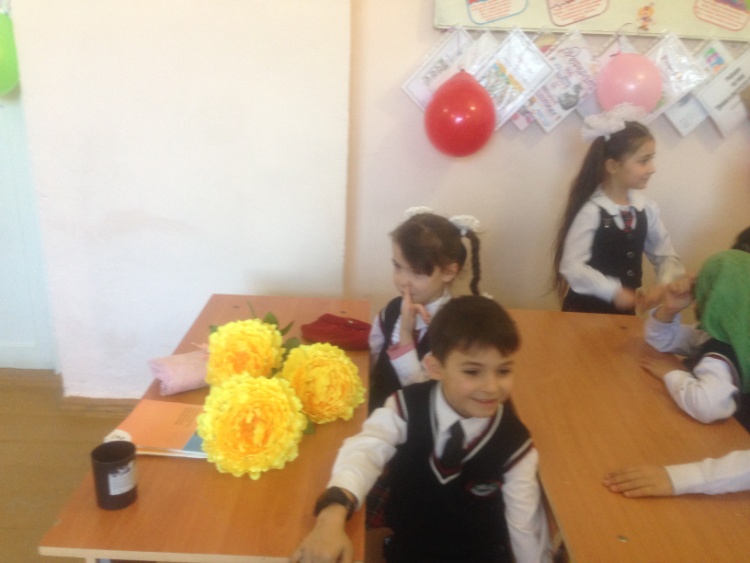 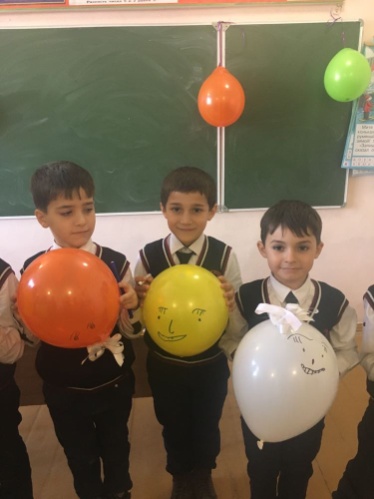 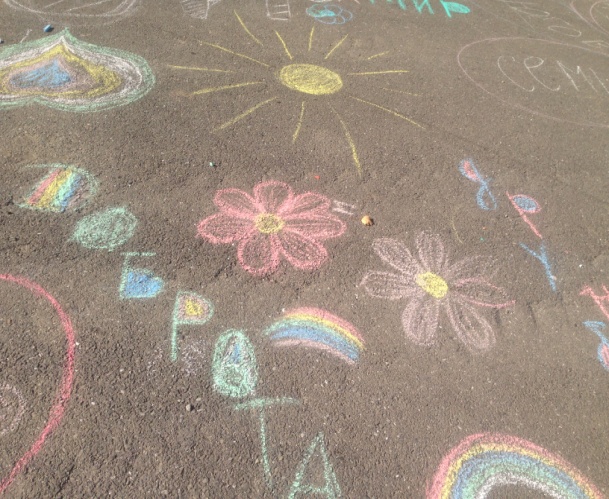 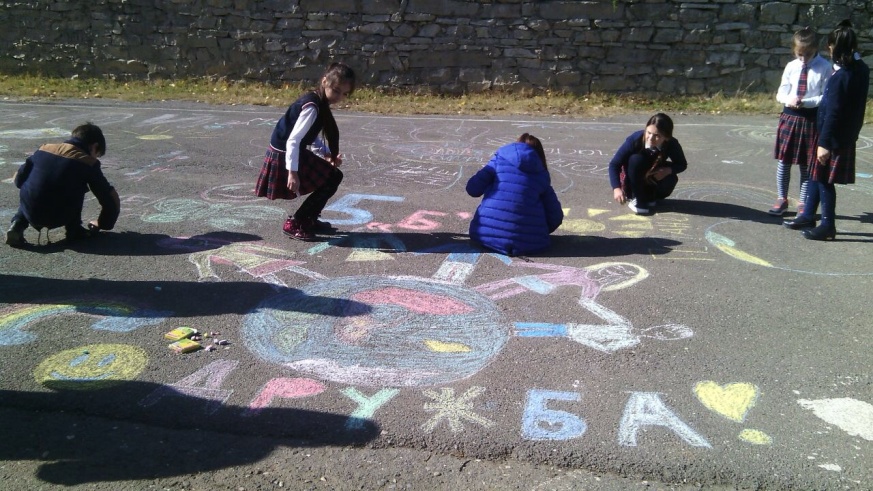 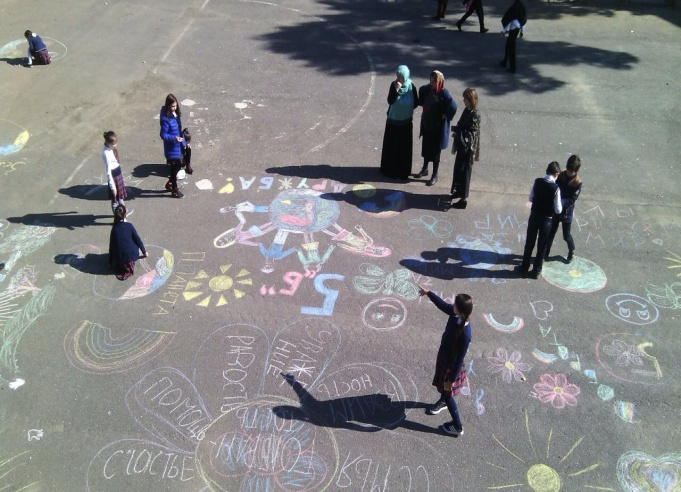 25.11.17.Г- в МКОУ «Бугленская СОШ. имени Ш.И.Шихсаидова»библиотекарь Залимханова С.И. провела сказочную викторину  -« Старые добрые сказки » 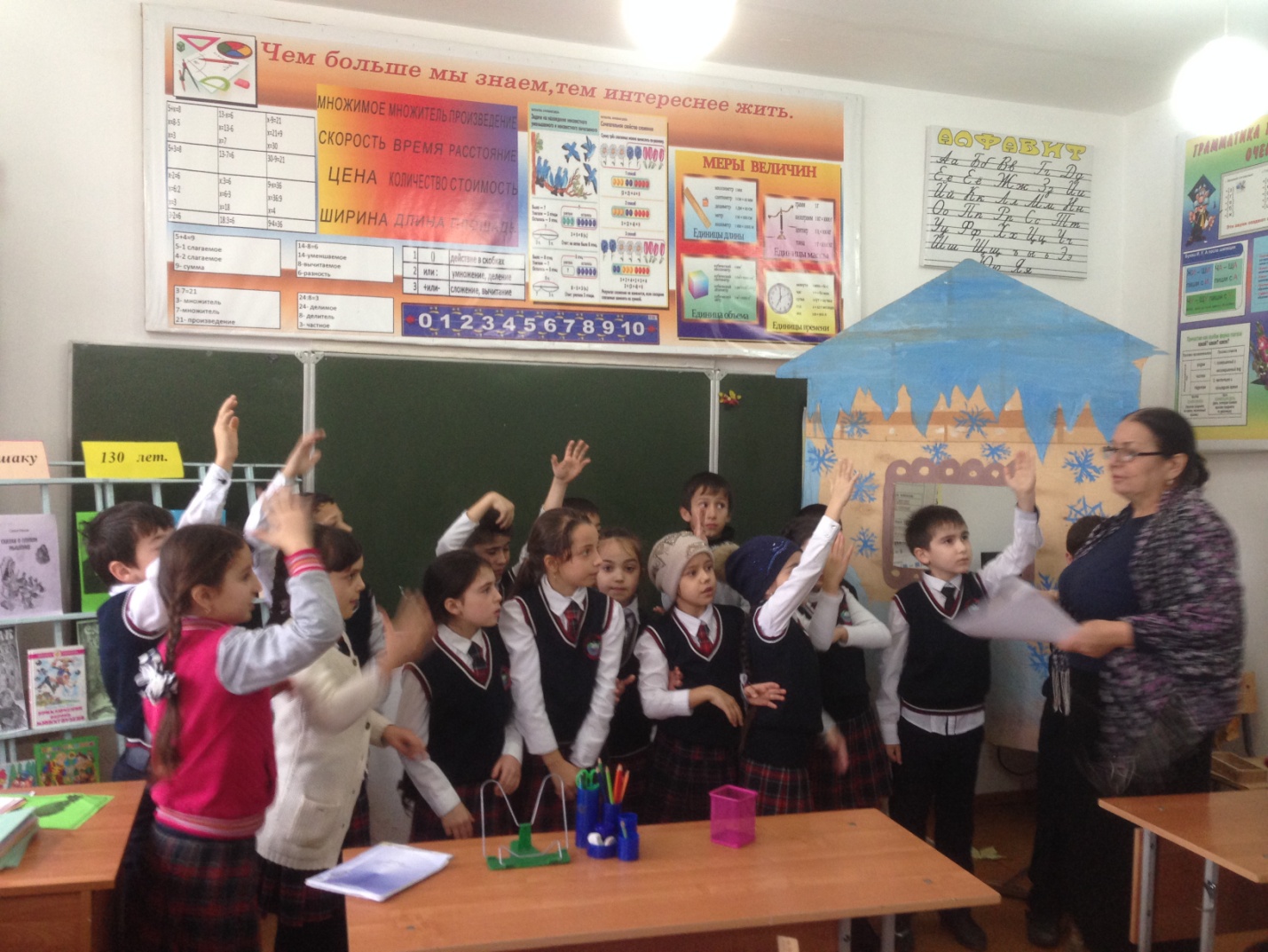 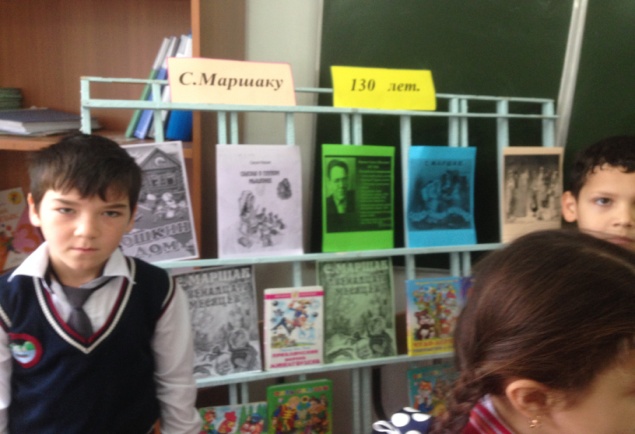 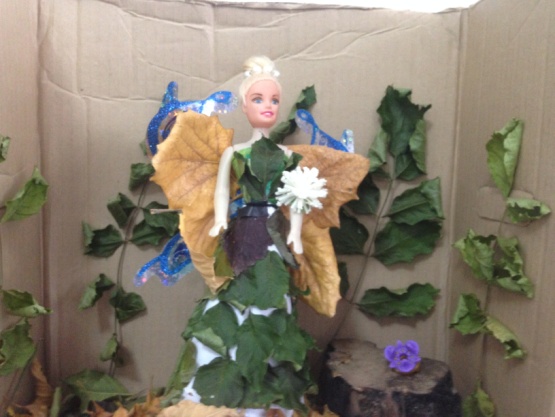 27.11.17.г в МКОУ «Бугленская СОШ.имени Ш.И.Шихсаидова» Муратбекова М.А. -  логопед , провела открытое мероприятие  «Мы дружбой народов сильны» 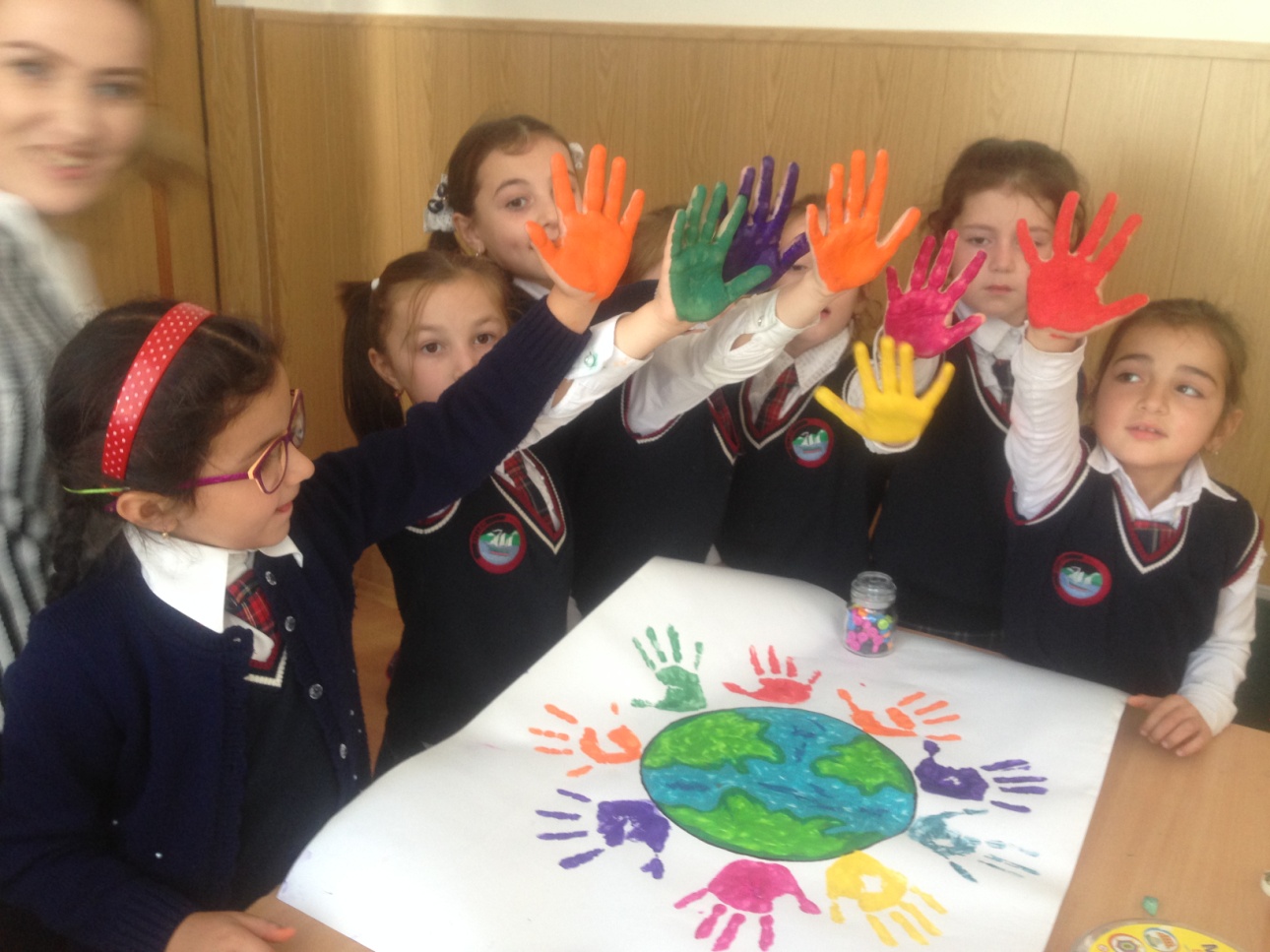 18.11.17 г МКОУ  «Бугленская  СОШ. имени Ш.И.Шихсаидова» открытый урок в 5 «б» классе провела заместитель директора по ВР. Джахбарова Д.Г. «Моя семья -мое богатство!» 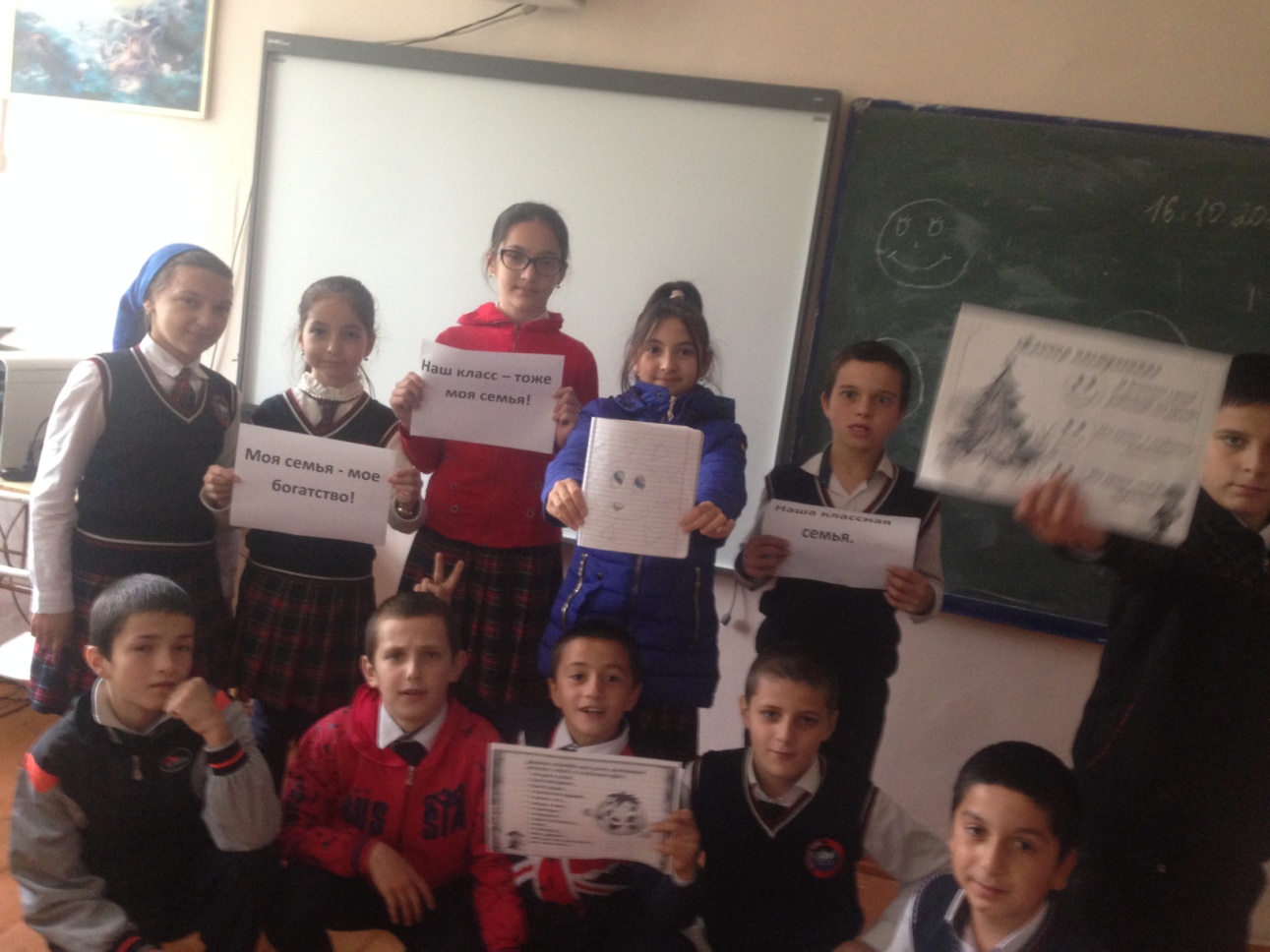   Заместитель дтректора по ВР.________________Джахбарова Д.Г.№Проводимые мероприятия.Класс.Кол.-во.Сроки.Ответственные.Гости.1Ценность - Умение любить.2 «Б»1716.10.17г.Зам. по ВР.КЛ.РУК.РОДИТЕЛИ.2Ценность-Состродание.1 «а»1813.11.17г.Зам. по ВР.КЛ.РУК.Родители.3Ценность-Уважение.5-75720.11.17.Зам. по ВР.КЛ.РУК.Родители.4Ценность-УМЕНИЕ дружить.1 «б»1627.11.17.гЗам. по ВР.КЛ.РУК.Родители.5Ценность –Умение делиться Любовью7-9484.12.17г.Зам. по ВР.КЛ.РУК.Родители.6Радиолинейка : «Подари улыбку миру»1--1125019.10.17гСовет Лидеров.Родители.7Радиолинейка: «Что посеешь, то и пожнешь»1-1125023.11.17год.Совет лидеров.8Сказочная викторина :32125.11.17гБиблиотекарь.Родители.